Pittsburgh Tri-State Chapter of NCRS Monthly Board Meeting

The Boulevard Restaurant, 6543 State Route 22, Delmont, PA  15626

Phone:  (724) 468-1292 ▬ Start Time:  6:30 p.m.

Called to Order at 6:32 p.m.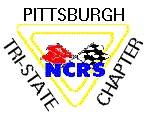 2018 Officers & Chairpersons Present	Board Members at Large (BML) & Others Present	Don Geary, Chairman	#29217		Mike Bucheit (BML)	#41580	dlgeary@comcast.net			mbucheit@wpa.net	Paul DiSanto, Vice Chairman	#38654		Bob Cirilli (BML)	#37109	pdisanto1950@gmail.com			cirilli@zoominternet.net	Judy Geary, Membership	#29217		John DeGregory (BML)	#2855	gearyjt@comcast.net			JohnDeGreg@aol.com	Norm Neffield, Treasurer	#2799		Frank Gavron	#47478	nneffield@comcast.net			Fg69vette@yahoo.com	Jim Wainwright, Secretary	#262		John Kuhns	#44183	james_wainwright@hsb.com			johnk@threekcabinets.us	Bill Bryan, Judging Chairman	#291		Lou Urbanski	# 64284	crosskeystv@yahoo.com			louandkathy@comcast.net	John Jeffries, Inside Coordinator	#9851		Linda Neffield	# 2799	jjeffries@zoominternet.net			nna5@verizon.net	Dave Kitch, Outside Coordinator	#33108		________________________	# _ _ _ _ _	dmkitch@comcast.net			e-mail ___________________@________._____	Jim Patitucci, Newsletter Editor	#60161		________________________	# _ _ _ _ _	jjppat@atlanticbb.net			e-mail ___________________@________._____	Barry Holmes, Historian	#940		________________________	# _ _ _ _ _	drbarry57@comcast.net			e-mail ___________________@________._____Revised Minutes of April 17, 2018 by Jim Wainwright:  hardcopies were passed out.

Comments / Corrections:  Also, Norm Neffield’s e-mail should be changed to nneffield@comcast.net.

Motion to Approve by Paul DiSanto and 2nd by Jim Patitucci and Vote:  Unanimous   Reports  ▬  Reports  ▬  Reports  ▬  Reports  ▬  Reports  ▬  Reports   1.	Treasurer for April by Norm Neffield:  hardcopies were passed out and were reviewed.

Comments / Corrections:  Attached revised to change the “web site” line item from $690.44 to $609.44 and all subsequent totals that followed accordingly.

Motion to Approve by Bill Bryan and 2nd by Bob Cirilli and Vote:  Unanimous2.	Membership by Judy Geary:  we currently still have 109 PTSC paid members ▬ June “dues notice” to be sent out ▬ will include picnic and other PTSC flyers in the same envelope.3.	Outside Coordinator by Dave Kitch:  hardcopies were passed out and reviewed ▬ John Kuhns added details about the AACA June 2nd 1903 to 1993 event with 516 cars registered at the Pitt Greensburg Campus and noted that spectators may enter after 10:00 a.m.4.	Inside Coordinator by John Jefferies:  absent ▬ no report.5.	Newsletter Editor by Jim Patitucci:  next PTSC issue articles and photos are due by mid-June ▬ requested articles from John Kane, Regional Director; Barry Holmes, Historian (PTSC formation and 1st newsletters received); Bill Bryan, Judging Chair; Judy Geary, Membership ▬ we may wish to republish our old technical articles and could use PTSC members’ items for sale or their items wanted.6.	Judging Chairman by Bill Bryan:  Noted that Concourse Judging Points are now available for entries ▬ a Concourse Judging guide should be available in January 2019.   Old Business  ▬▬▬  Old Business  ▬▬▬  Old Business  ▬▬▬  Old Business   Review of April Mini-Meet:  Excellent judging learning event and technical presentation ▬ Norm reviewed the financial results (expenses and registrations) ▬ some difficulty was experienced by those listening to the technical seminar due to side conversations and we should encourage courtesy from all those in attendance during future presentations ▬ we may wish to explore future fee for flight judged Corvettes and judges registration fee ▬ it was noted that there was another learning experience while performing the tabulation process and suggested that consideration be given to those who judge should also perform tabulation as part of the overall NCRS process and that we should perhaps consider a more detailed description of the challenges as a technical presentation; e.g., missing comments where point deductions occur, “vague” or “non-descriptive” comments, missing lead judge initials for full deductions, etc. that are encountered while reviewing the judging sheets during tabulation ▬ also, it would be beneficial to have a guide as to standard accepted abbreviations that are used on the judging sheets under comments as well as words to avoid using; e.g., “wrong”, “incorrect”, “poor condition”, etc.Next Events:  

Saturday, May 19th Weimann’s Technical Seminar by Dave Kitch:  18 registrations so far ▬ Paul DiSanto to bring the coffee and donuts ▬ be sure to bring your own chair ▬ Goodie Bags from Corvette America ▬ Paul DiSanto will pick up lunch from a local Delmont pizza house and bring sodas / water ▬ Dave Kitch to bring videos on seat recovering and convertible top replacement as well as an original driver’s side carpet showing the proper cuts ▬ audio / video equipment to be supplied by Norn Neffield ▬ Bill Bryan to bring a convertible top.

Saturday June 9th PTSC Judged Meet B&D Creekside by Don Geary:  13 members have registered plus another possible with 5 additional guests so far representing 4 flight judged Corvettes plus a possible 5th and 4 Sportsman Display Corvettes ▬ Paul DiSanto to obtain food from our prior caterer (target less than $10 per person) ▬ there will be provisions for a Friday afternoon / evening Corvette arena entry; Mike Bucheit and John Kuhns will be the contact for same ▬ John Kuhns has 2 sponsors already to help defer the facility expense ▬ Paul DiSanto to bring the coffee and donuts ▬ PTSC 2017 Regional shirts will be available for the Judges.

August 12, 2018 Annual PTSC Picnic (Flyer):  will change “Main Dishes” to “Side Dishes” welcome ▬ Norm Neffield to bring corn.   New Business  ▬▬▬  New Business  ▬▬▬  New Business  ▬▬▬  New Business   Fall Road Tour Discussion:  Mike Bucheit to drive by the proposed location within the next few weeks.Fall Mini-Meet Flyer Corrections:  added judging preferences ▬ will put it in the July PTSC newsletter ▬ Paul DiSanto to coordinate with Ken Jelley ▬ Bill Bryan to do the “Basic Judging Training” seminar ▬ we may include the flyer in the Driveline (deadline for submission is May 30th).For the Good of the Organization:  Perhaps we’ve had too many “judged events” this year ▬ keep in mind that if you are not mechanically inclined or have the time / expertise and you wish to have a Corvette restored to NCRS standards that you may wish to ask a prospective shop if they have ever restored Corvettes, had them judged, and have their Corvettes won Top Flight Awards ▬ McKeesport Riverview Chevrolet has expressed interest in hosting a PTSC Corvette Judged event (Paul DiSanto to follow-up).Motion made to adjourn the meeting made by Jim Patitucci and 2nd by Bob Cirilli at 8:00 p.m.Next Meeting at 6:30 p.m. on Tuesday, June 12, 2018 at The Boulevard Restaurant, Delmont, PA

Note that you should plan to arrive early if you intend on eating at the restaurant.